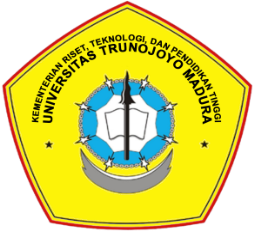 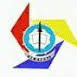 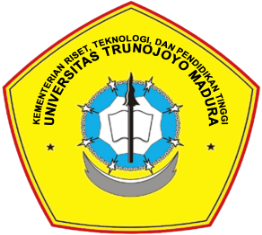 NOTANGGALPEMATERITEMAPARAF